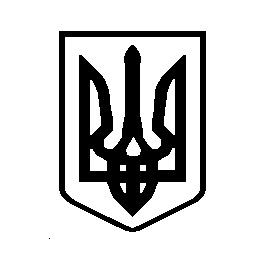 УКРАЇНАВИШГОРОДСЬКА МІСЬКА РАДАРОЗПОРЯДЖЕННЯ № 71 від 05 червня 2018 року							                      м. ВишгородПро відзначення професійного свята День журналіста	З метою належного відзначення професійного  свята  працівників засобів масової інформації - День журналіста, відповідно до Указу Президента України від 25 травня 
1994 року № 251/94 «Про День журналіста»,  керуючись ст. 42, ст. 50 Закону України “Про місцеве самоврядування в Україні”:Привітати колектив Комунального підприємства «Редакція газети «Вишгород» з нагоди професійного свята Дня журналіста.Начальнику фінансово-бухгалтерського відділу Мирієвському І.В. здійснити оплату квіткової, сувенірної, поліграфічної та подарункової продукції відповідно до чинного законодавства.Контроль за виконання розпорядження покласти на заступника міського голови   Іванова Т.С.Міський голова				                                         О. МомотВик. Однорог Ю.С.22-037